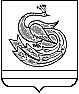 АДМИНИСТРАЦИЯ ПЛАСТОВСКОГО МУНИЦИПАЛЬНОГО РАЙОНА                     П О С Т А Н О В Л Е Н И Е«03_» __12____ 2018 г.                                                                  №1046-1__В соответствии со статьей 79 Бюджетного кодекса Российской Федерации администрация Пластовского муниципального районаПОСТАНОВЛЯЕТ:1.  Утвердить прилагаемый Порядок принятия решений о подготовке и реализации бюджетных инвестиций в объекты муниципальной собственности Пластовского муниципального района и осуществления бюджетных инвестиций в объекты муниципальной собственности Пластовского муниципального района. 2. Разместить настоящее постановление на официальном сайте администрации Пластовского муниципального района в сети Интернет. 3.  Организацию выполнения настоящего  постановления возложить на первого заместителя главы Пластовского муниципального района Пестрякова А.Н. и заместителя   главы   Пластовского   муниципального района по управлению экномикой и муниципальным имуществом Федорцову С.А.Глава Пластовского муниципального района                                                                А.В. НеклюдовУтвержденПостановлением администрацииПластовского муниципального района от _03.12.___2018 г. № 1046-1_Порядок принятия решений о подготовке и реализации бюджетных инвестиций в объекты муниципальной собственности Пластовского муниципального района и осуществления бюджетных инвестиций в объекты муниципальной собственности Пластовского муниципального района1. Настоящий Порядок принятия решений о подготовке и реализации бюджетных инвестиций в объекты муниципальной собственности Пластовского муниципального района и осуществления бюджетных инвестиций в объекты муниципальной собственности Пластовского муниципального района (далее именуется - Порядок) определяет правила принятия решений о подготовке и реализации бюджетных инвестиций в форме капитальных вложений за счет средств бюджета Пластовского муниципального района в объекты капитального строительства муниципальной собственности Пластовского муниципального района или в приобретение объектов недвижимого имущества в муниципальную собственность Пластовского муниципального района (далее - решение о подготовке и реализации бюджетных инвестиций, объекты капитального строительства, объекты недвижимого имущества, бюджетные инвестиции) и осуществления бюджетных инвестиций в объекты капитального строительства или объекты недвижимого имущества.2. Не допускается при исполнении бюджета Пластовского муниципального района предоставление бюджетных инвестиций в объекты муниципальной собственности Пластовского муниципального района, по которым принято решение о предоставлении субсидий на осуществление капитальных вложений в объекты муниципальной собственности Пластовского муниципального района.3. Отбор объектов капитального строительства, объектов недвижимого имущества производится с учетом приоритетов и целей развития Пластовского муниципального района исходя из муниципальных программ,  прогноза социально-экономического развития Пластовского муниципального района.4. Созданные или приобретенные в результате осуществления бюджетных инвестиций объекты капитального строительства или объекты недвижимого имущества закрепляются в установленном порядке на праве оперативного управления или хозяйственного ведения за муниципальными учреждениями Пластовского муниципального района, муниципальными унитарными предприятиями Пластовского муниципального района с последующим увеличением стоимости основных средств, находящихся на праве оперативного управления у муниципальных учреждений Пластовского муниципального района и муниципальных унитарных предприятий Пластовского муниципального района, или уставного фонда указанных предприятий, основанных на праве хозяйственного ведения, либо включаются в состав муниципальной казны Пластовского муниципального района.5. Инициатором подготовки проекта решения о подготовке и реализации бюджетных инвестиций вправе выступать главный распорядитель бюджетных средств Пластовского муниципального района, ответственный за реализацию мероприятия муниципальной программы Пластовского муниципального района, в рамках которой планируется осуществлять бюджетные инвестиции в объекты капитального строительства или в объекты недвижимого имущества, либо в случае, если объект капитального строительства или объект недвижимого имущества не включен в муниципальную программу Пластовского муниципального района, -  главный распорядитель бюджетных средств Пластовского муниципального района, наделенный в установленном законодательством порядке полномочиями в соответствующей сфере ведения (далее именуется - главный распорядитель).6. Главный распорядитель подготавливает проект решения о подготовке и реализации бюджетных инвестиций в форме проекта постановления администрации Пластовского муниципального района.В проект решения о подготовке и реализации бюджетных инвестиций допустимо включение нескольких объектов капитального строительства и (или) объектов недвижимого имущества.7.   Проект решения о подготовке и реализации бюджетных инвестиций содержит следующую информацию в отношении каждого объекта капитального строительства или объекта недвижимого имущества:1) наименование объекта капитального строительства либо наименование объекта недвижимого имущества;
2) направление инвестирования (строительство (реконструкция, в том числе с элементами реставрации), приобретение);
3) наименование главного распорядителя;
4) мощность (прирост мощности) объекта капитального строительства, подлежащая вводу, мощность объекта недвижимого имущества;
5) срок ввода в эксплуатацию (приобретения) объекта капитального строительства (объекта недвижимого имущества);
6) сметная стоимость объекта капитального строительства либо стоимость приобретения объекта недвижимого имущества (в ценах соответствующих лет);
7) распределение (по годам реализации) сметной стоимости объекта капитального строительства либо стоимости приобретения объекта недвижимого имущества, рассчитанной в ценах соответствующих лет;
8) общий (предельный) объем бюджетных инвестиций;
9) распределение (по годам реализации) общего (предельного) объема бюджетных инвестиций.8. Главный распорядитель направляет проект решения о подготовке и реализации бюджетных инвестиций, финансово-экономическое обоснование, пояснительную записку, документы и материалы, обосновывающие сведения, указанные в пояснительной записке (далее именуются - документы), в межведомственную комиссию по бюджетным проектировкам на очередной финансовый год и плановый период, утверждаемую ежегодно распоряжением администрации Пластовского муниципального района (далее именуется - комиссия МВК).Пояснительная записка должна содержать сведения об эффективности использования бюджетных инвестиций и об объеме эксплуатационных расходов, необходимых для содержания объекта капитального строительства или объекта недвижимого имущества после ввода его в эксплуатацию (приобретения), и источниках их финансового обеспечения.9. Комиссия МВК принимает решение, имеющее рекомендательный характер, о целесообразности (нецелесообразности) осуществления бюджетных инвестиций в течение 30 календарных дней со дня поступления проекта решения  и документов.10. Решение комиссии МВК, финансово-экономическое обоснование, пояснительная записка, документы и материалы, обосновывающие сведения, указанные в пояснительной записке, прилагаются к проекту решения о подготовке и реализации бюджетных инвестиций (в форме проекта постановления администрации Пластовского муниципального района).11. Внесение изменений в постановление администрации Пластовского муниципального района о принятии решения о подготовке и реализации бюджетных инвестиций осуществляется в соответствии с правилами, установленными настоящим Порядком.12. Бюджетные инвестиции осуществляются в пределах средств, предусмотренных решением о подготовке и реализации бюджетных инвестиций, на основании муниципальных контрактов, заключаемых в соответствии с законодательством Российской Федерации.13. Операции с бюджетными инвестициями отражаются на лицевых счетах, открытых в соответствии с бюджетным законодательством Российской Федерации в Финансовом управлении Пластовского муниципального района в порядке, установленном Финансовым управлением Пластовского муниципального района.         14.  Бюджетные инвестиции в форме капитальных вложений за счет средств бюджета Пластовского муниципального района в объекты капитального строительства муниципальной собственности Пластовского муниципального района или в приобретение объектов недвижимого имущества в муниципальную собственность Пластовского муниципального района реализуются в пределах объёма бюджетных ассигнований, предусмотренных на соответствующие цели в муниципальных программах, в рамках которых планируется осуществлять эти бюджетные инвестиции.О Порядке принятия решений о подготовке и реализации бюджетных инвестиций в объекты муниципальной собственности Пластовского муниципального района и  осуществления бюджетных инвестиций в объекты муниципальной собственности Пластовского муниципального района